                                             Obecní úřad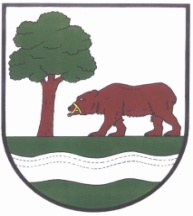 Kunčice nad Labem 121USNESENÍZ USTAVUJÍCÍHO ZASEDÁNÍ ZASTUPITELSTVA OBCE KUNČICE NAD LABEMKONANÉHO DNE  14.10.2022 OD 16.00 HODIN ================================================================== Přítomni: M. Vejnar, H. Kučerová, P. Hromádková, M. Kracíková,                 Ing. J. Žďárský, Jakub Petrák, Mgr. V. Sturm, L. SzombatOmluveni: Bc. K. Kužel Občané:Návrh  programuurčení ověřovatelů zápisu a zapisovateleschválení programuvolba starosty a místostarosty3.1. určení počtu místostarostů3.2. určení, které funkce budou členové zastupitelstva vykonávat jako        dlouhodobě uvolnění3.3. určení způsobu volby starosty a místostarosty3.4. volba starosty3.5. volba místostarostyzřízení finančního a kontrolního výboru4.1. určení počtu členů finančního a kontrolního výboru4.2. volba předsedy finančního výboru4.3. volba předsedy kontrolního výborurozhodnutí o odměnách za výkon funkcí neuvolněných členů zastupitelstvaDISKUSEUrčení ověřovatelů zápisu a zapisovatele      Zastupitelstvo obce Kunčice nad Labem schvaluje ověřovatele zápisu:        Michal Vejnar, Mgr. Vladimír Sturm       Zapisovatele zápisu:  Ing. Jiří Žďárský       Výsledek hlasování: Pro: 8, Proti: 0, Zdrželi se: 0 Usnesení č. 1/1/2022 bylo schváleno.schválení programu ZO Kunčice nad Labem schvaluje program veřejného ustavujícího zasedání zastupitelstva obce           Kunčice  nad Labem.             Zastupitelstvo schvaluje Návrh programu s tím, že o každém bodu se bude hlasovat hned            po přednesení         Výsledek hlasování: Pro: 8, Proti: 0, Zdrželi se: 0   Usnesení č. 2/1/2022 bylo schváleno.volba starosty a místostarosty3.1 Zastupitelstvo obce Kunčice nad Labem schválilo zvolení jednoho místostarosty.              Výsledek hlasování: Pro: 8, Proti: 0, Zdrželi se: 0       Usnesení č. 3.1/1/2022 bylo schváleno.     3.2 Určení, které funkce budou členové zastupitelstva                vykonávat jako dlouhodobě uvolnění.   Zastupitelstvo obce Kunčice nad Labem v souladu s § 84 odst. 2 písm. k) zákona o obcích      určuje, že pro výkon funkce starosty obce a místostarosty obce bude člen zastupitelstva     dlouhodobě uvolněn.    Výsledek hlasování: Pro: 8, Proti: 0, Zdrželi se: 0    Usnesení č. 3.2/1/2022 bylo schváleno.     3.3 URČENÍ ZPŮSOBU VOLBY STAROSTY A MÍSTOSTAROSTY      Zastupitelstvo obce Kunčice nad Labem schvaluje veřejnou volbu starosty       a místostarosty       Výsledek hlasování: Pro: 8, Proti: 0, Zdrželi se: 0                Usnesení č. 3.3 /1/2022 bylo schváleno      3.4 VOLBA STAROSTY      Zastupitelstvo obce Kunčice nad Labem volí starostkou Miroslavu Kracíkovou       Výsledek hlasování: Pro: 7, Proti: 0, Zdrželi se: 1         Usnesení č. 3.4/1/2022 bylo schváleno.      3.5. VOLBA MÍSTOSTAROSTY     Zastupitelstvo obce Kunčice nad Labem volí místostarostou Hanu Kučerovou     Výsledek hlasování: Pro: 7, Proti: 0, Zdrželi se: 1      Usnesení č. 3.5/1/2022 bylo schváleno.Zřízení výborů a určení počtu jejich členů4.1. Zastupitelstvo obce Kunčice nad Labem zřizuje finanční výbor a kontrolní výbor.      Oba výbory budou tříčlenné.      Výsledek hlasování: Pro: 8, Proti: 0, Zdrželi se: 0      Usnesení č. 4.1/1/2022 bylo schváleno.       4.2 Volba předsedy      Zastupitelstvo obce Kunčice nad Labem volí předsedou finančního výboru:         Michala Vejnara      Výsledek hlasování: Pro: 7, Proti: 0, Zdrželi se: 1        Usnesení č. 4.2/1/2022 bylo schváleno.        4.3 Volba předsedy        Zastupitelstvo obce Kunčice nad Labem volí předsedou kontrolního výboru        Bc. Karla Kužela       Výsledek hlasování: Pro: 7, Proti: 0, Zdrželi se: 1        Usnesení č. 4.3/1/2022 bylo schváleno.Rozhodnutí o odměnách za výkon funkcí neuvolněných        členů zastupitelstvaZastupitelstvo obce Kunčice nad Labem v souladu s § 72 a § 84 odst. 2 písm. n) zákona o obcích stanoví odměnu za výkon funkce neuvolněného člena zastupitelstva obce ve výši 500 Kč měsíčně. Odměna bude poskytována ode bude poskytována ode dne přijetí tohoto usnesení a v případě náhradníka ode dne prvního zasedání zastupitelstva, jehož se zúčastnil. Výsledek hlasování: Pro: 8, Proti: 0, Zdrželi se: 0 Zastupitelstvo obce Kunčice nad Labem v souladu s § 72 a § 84 odst. 2 písm. n) zákona o obcích stanoví odměnu za výkon funkce předsedy výborů zastupitelstva obce ve výši 500 Kč měsíčně. Odměna bude poskytována ode dne přijetí tohoto usnesení a v případě náhradníka ode dne prvního zasedání zastupitelstva, jehož se zúčastnil. Výsledek hlasování: Pro: 8, Proti: 0, Zdrželi se: 0 Zastupitelstvo obce Kunčice nad Labem v souladu s § 74 odst. 3 zákona o obcích stanoví, že při souběhu výkonu několika funkcí se odměna neuvolněnému členovi zastupitelstva obce poskytne pouze za výkon funkce, za niž podle rozhodnutí zastupitelstva náleží nejvyšší odměna. Výsledek hlasování: Pro: 8, Proti: 0, Zdrželi se: 0 Usnesení č. 5/1/2022 bylo schváleno.Ověřovatelé zápisu:p. Michal Vejnar		            v.r.p. Mgr. Vladimír Sturm		v.r.V Kunčicích nad Labem  14.10.2022starostka obce v.r.						            místostarostka obce v.r.